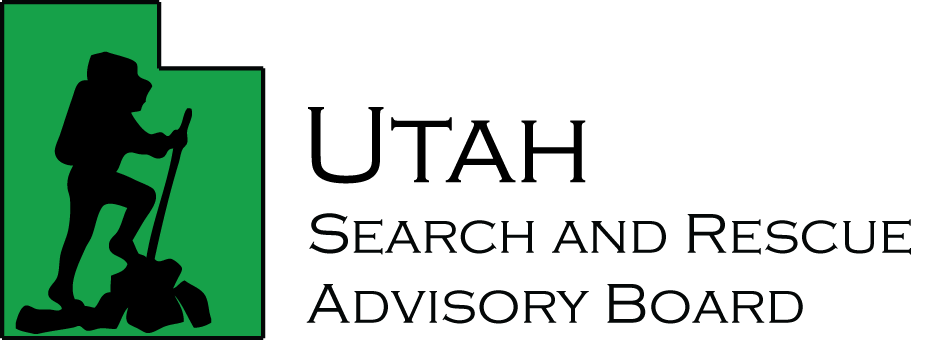 	              Search and Rescue Advisory Board MeetingFriday, December 15, 2023Utah Division of Emergency Management, Taylorsville UtahAGENDAWelcome							                                           Sheriff Nathan Curtis                                   Board ChairReview of Target River USARA Marketing						      Wade MathewsUtah Open Meetings Training							        David Mooers-PutzerReview and Approval of MinutesReview New Applications for ReimbursementWorking LunchUnfinished Business	Meeting Adjourned						        		  	       Sheriff Nathan Curtis												          Board Chair